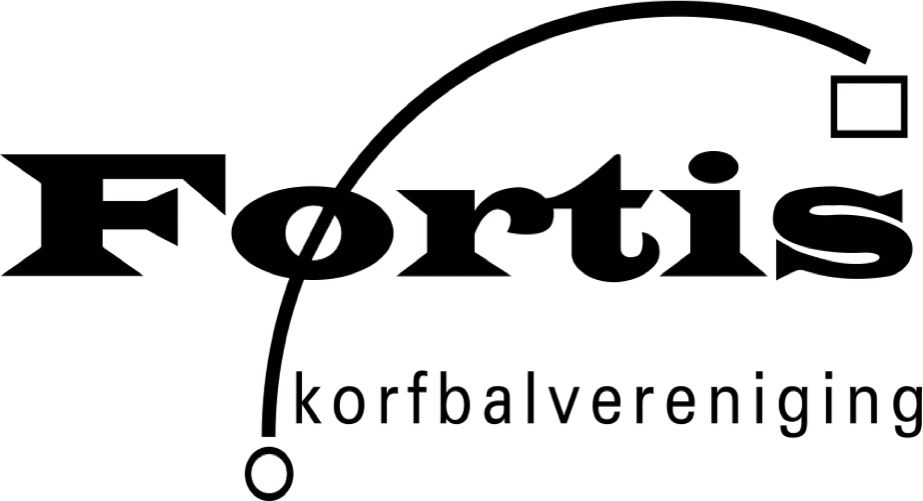 Fortis veiligheid- en hygiëneregels op het veldAlgemene veiligheid- en hygiëneregels Hoest en nies in je elleboog en gebruik papieren zakdoekjes. Schud geen handen. Houd 1,5 meter afstand van je trainer. Blijf thuis en laat je testen, als je een van de volgende klachten hebt: neusverkoudheid, hoesten, benauwdheid of koorts (vanaf 38 C°).Blijf thuis als iemand in je huis koorts heeft (vanaf de 38 C°) en/of benauwdheidsklachten; Als iedereen 24 uur geen klachten heeft, mag je weer sporten en naar buiten. Blijf thuis als iemand in je huis in quarantaine zit in afwachting op de uitslag van een coronatest.Blijf thuis als iemand in je huis positief getest is op het coronavirus (COVID-19); Omdat je tot 14 dagen na het laatste contact met deze persoon nog ziek kunt worden, moet je thuisblijven tot 14 dagen na het laatste contact. Informeer je trainer als je coronaklachten hebt en niet naar de training komt in afwachting van de uitslag van de coronatest. Informeer je trainer over de uitslag van de coronatest. Indien je als speler of trainer positief getest bent op het COVID- 19 virus, start de GGD bron- en contactonderzoek; De GGD geeft aan welke regels gelden voor contacten die voortkomen uit het bron- en contactonderzoek zoals je teamgenoten. Als je positief getest bent, dan ziet de GGD je teamgenoten in eerste instantie als ‘overige niet nauwe contacten’; Je teamgenoten mogen blijven trainen, mits de GGD anders adviseert. Ga 10 dagen in (thuis) quarantaine als je uit een land komt dat door BZ is aangemerkt met een negatief reisadvies tav Covid-19 virus (code oranje en rood); Ook als je geen klachten hebt. Veiligheid- en hygiëneregels voor seniorenHoud je aan de algemene veiligheid- en hygiëneregels.Kom op eigen gelegenheid naar het sportcomplex. Zorg dat je vijf minuten voor aanvang aanwezig bent op het sportveld.Kom in sportkleding naar het sportcomplex; De kleedkamers en douches zijn gesloten.Desinfecteer je handen voor dat je het veld opgaat; Desinfectans staat op het terras van het clubhuis.Het clubhuis is gesloten; Gebruik van het toilet in het clubhuis is toegestaan.Senioren t/m 26 jaar mogen in groepsverband trainen en onderlinge wedstrijden spelen.Na de training van senioren t/m 26 jaar geldt de 1,5 meter afstandsregel.Senioren van 27 jaar en ouder mogen in twee- en viertallen trainen; Maximaal vier twee- of viertallen op een half speelveld; Twee- en viertallen mogen gedurende de training niet van samenstelling wisselen; Twee- en viertallen dragen een hesje om zich te onderscheiden; Twee- en viertallen houden gedurende de training onderling 1,5 meter afstand.Na de training ruim je gezamenlijk met je team de korven en palen op; Desinfecteer de ballen na gebruik.Je verlaat alleen het sportveld, niet in groepsverband. Veiligheid- en hygiëne instructies voor trainersHoud je aan de algemene veiligheid- en hygiëneregels.Zorg dat je 15 minuten voor aanvang van de training aanwezig bent voor het gereedzetten van het korfbalmateriaal.Naast trainer ben je ook coronacoördinator voor je team.Informeer en attendeer de spelers op de veiligheid-en hygiëneregels voor senioren.Voor senioren en trainers is het dragen van een mondkapje voor-tijdens-en na de training niet verplicht. Als trainer houd je 1,5 meter afstand van de spelers. Groepsinstructie aan meerdere twee- of viertallen in één keer mag niet.Senioren met klachten zoals neusverkoudheid, hoesten, niezen en keelpijn mogen geweigerd worden cq naar huis gestuurd worden.Na de training ruim je gezamenlijk met je team de korven en palen op; Desinfecteer de ballen na gebruik.